السيرة الذاتية Curriculum Vitaeاللقب العلمي The scientific titleالتحصيل الدراسي(الـشـهـادات الدراسية) Academic achievementالمهارات  Skillsتحليل البيانات وبناء النماذج الرياضية Data analysis and mathematical modelingمعرفة في انظمة تكنلوجيا المعلومات IT SkillsMicrosoft Office: Word, Excel, PowerPoint, Outlook and Explorerمعرفة في اللغات البرمجية (Basic , Visual Basic , SQL)معرفة في حزمة البرامج الاحصائية وتحليل البيانات (Spss,QSB,DEA)السيرة الوظيفية Careerالمناصب العلمية والإدارية Scientific and administrative positionsالاشتراك في منظمات المجتمع المدني  Participation with civil society organizationsالمشاركة في اللجان المتنوعة في التعليم العالي Participation in various committees in higher educationالمشاركة في الدورات التدريبية والتطويرية Participation in training and development coursesالمواد التي تم تدريسها في الدراسات الأولية Subject  taught in preliminary studiesالإسـهــام فـي مجالات الــبحـث العــلمــي:أولاً: البحوث العلمية المنجزة المنشورة Published Scientific Researchثانيا: الإسهام بتقييم البحوث العلمية للنشر أو الترقيات العلمية Contribute to the evaluation of scientific research for publicationثالثا: الإسهام بتقويم الرسائل والاطاريح Contribute to the evaluation Thesises   المشاركة في النشاطات العلمية المتنوعة:أولاً: المشاركة في المؤتمرات العلمية  Participation in scientific conferencesثانياً: المشاركة في الندوات والورش العلمية  Participation in scientific seminarsالتشكرات والتقديرات والمكافئات Thanks and appreciation lettersالاسم: نصيف عبد اللطيف نصيف   Name: Ansseif Abdul Latif Ansseifالاسم: نصيف عبد اللطيف نصيف   Name: Ansseif Abdul Latif Ansseifالاسم: نصيف عبد اللطيف نصيف   Name: Ansseif Abdul Latif Ansseif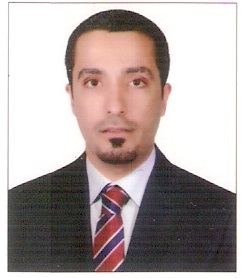 محل وتاريخ الولادة:  بغداد 21/7/1982  Place and date of birth: Baghdad 21/7/1982محل وتاريخ الولادة:  بغداد 21/7/1982  Place and date of birth: Baghdad 21/7/1982محل وتاريخ الولادة:  بغداد 21/7/1982  Place and date of birth: Baghdad 21/7/1982عنوان السكن الحالي:   بغداد                            الحالة الاجتماعية: اعزب  Social status: single                       Home address : Baghdadعنوان السكن الحالي:   بغداد                            الحالة الاجتماعية: اعزب  Social status: single                       Home address : Baghdadعنوان السكن الحالي:   بغداد                            الحالة الاجتماعية: اعزب  Social status: single                       Home address : Baghdadرقم الهاتف:         -- Anusaif82@yahoo.com E-mail: اللقب العلميThe scientific titleتاريخ الحصول عليهreceived dateالجهة المانحةDonorرقم وتاريخ الامر الجامعيNo. & date of university orderمدرس مساعدAssistant Lecturer16/2/2012الجامعة العراقيةIraqia university4/2264 في 27/2/2012مدرسlecturer29/12/2014الجامعة العراقيةIraqia universityت.ع/148 في 18/5/2015استاذ مساعدAssistant professor 21/10/2018الجامعة العراقيةIraqia universityت ع/101 في 18/3/2019الشهادةCertificateالتخصص العامGeneral Specializationالتخصص الدقيقSpecializationالجهة المانحة  Donorالجهة المانحة  Donorالعام الدراسيYearالمعدلالشهادةCertificateالتخصص العامGeneral Specializationالتخصص الدقيقSpecializationالجامعة  universityالكلية  Collegeالعام الدراسيYearالمعدلبكالوريوسB.Aعلوم في بحوث العملياتScience in Operations Researchبحوث العملياتOperations ResearchالرافدينAl-rafidaynالرافدينAl-rafidayn2004-200586.18%ماجستيرM.S.Cعلوم في بحوث العملياتScience in Operations Researchبحوث العملياتOperations ResearchبغدادBaghdadالادارة والاقتصادAdministration and Economics201077.38% التعيينAppointmentالوزارةMinistryالعنوان الوظيفةTitle of jobالمباشرةStartالدرجةClassالمرحلةStageالمدةDurationالتعيين لأول مرةthe first timeالتعليم العاليHigher EducationتدريسيTeaching15/1/201254الى الانUntil nowتالمنصب Positionالمؤسسة Enterpriseالمدة Durationالمدة Durationمقرر قسم العلوم المالية والمصرفيةSection Rapporteur Banking and Financeالجامعة العراقية/ كلية الادارة الاقتصاد AL iraqia University / college of Economics Administration       من:   1  / 3  /2013إلى:   16/10/2014مقرر قسم العلوم المالية والمصرفيةSection Rapporteur Banking and Financeالجامعة العراقية/ كلية الادارة الاقتصاد AL iraqia University / college of Economics Administration       من:   11/ 3 /2015إلى:   8/4/2015مقرر قسم ادارة الاعمالSection Rapporteur Banking and Financeالجامعة العراقية/ كلية الادارة الاقتصاد AL iraqia University / college of Economics Administration       من:   8/ 4 /2015إلى:   1/11/2017قائم بأعمال رئيس قسم ادارة الاعمالActing Head of Department Business Administration الجامعة العراقية/ كلية الادارة الاقتصاد AL iraqia University / college of Economics Administration       من:   15/ 8 /2017إلى:   1/11/2017تالمنظمة أو الهيئة organizationنوع العضوية Membershipالمدة Durationالمدة Duration1جمعية الاقتصاديين العراقيينIraqi Economists Associationعضوا Memberمن: 30/7/2018إلى:    الانUntil now2الجمعية العلمية للمثقفين والاكادميين العراقيينScientific Association of Iraqi intellectuals and academicsعضوا Memberمن: 1/12/2013إلى:    الانUntil now3رابطة التدريسيين الجامعيين العراقيةAssociation of Iraqi Academic Teachersعضوا Memberمن: 1/12/2013إلى:    الانUntil nowتاللجنةالمؤسسسةنوع العضويةالمدةالمدةتاللجنةالمؤسسسةنوع العضويةمنالىلجنة تنفيذ فقرات البرنامج الحكومي الخاص بقسم ادارة الاعمالالجامعة العراقية/ كلية الإدارة والاقتصادعضوا19/3/2019إلى: انتهاء عمل اللجنةلجنة تدقيق معدلات الدراسات العلياالجامعة العراقية/ كلية الإدارة والاقتصادعضوا10/7/2018إلى: انتهاء عمل اللجنةلجنة الامتحان التنافسي مع الكليات الاهليةالجامعة العراقية/ كلية الإدارة والاقتصادعضوا13/6/2018إلى: انتهاء عمل اللجنةلجنة الامتحانات للدراسات العلياالجامعة العراقية/ كلية الإدارة والاقتصادعضوا13/6/2018إلى: انتهاء عمل اللجنةلجنة الامتحانات للدراسات العلياالجامعة العراقية/ كلية الإدارة والاقتصادعضوا7/1/2018إلى: انتهاء عمل اللجنةدراسة الحالات الانسانية لطلبة الدراسات العليا المرقنة قيودهمالجامعة العراقية/ كلية الإدارة والاقتصادعضوا22/10/2017إلى: انتهاء عمل اللجنةلجنة قبول طلبة الدراسة المسائية في الكليةالجامعة العراقية/ كلية الإدارة والاقتصادعضوا20/9/2017إلى: انتهاء عمل اللجنةلجنة قبول طلبة الدراسة الصباحية والمسائية في الكليةالجامعة العراقية/ كلية الإدارة والاقتصادعضوا2/11/2016إلى: انتهاء عمل اللجنةاللجنة الامتحانية للدراسات الاوليةالجامعة العراقية/ كلية الإدارة والاقتصادعضوا2016-2017إلى: انتهاء عمل اللجنةلجنة الامتحانات للدراسات العلياالجامعة العراقية/ كلية الإدارة والاقتصادعضوا16/1/2017إلى: انتهاء عمل اللجنةلجنة الامتحان التنافسي مع الكليات الاهليةالجامعة العراقية/ كلية الإدارة والاقتصادعضوا5/4/2017إلى: انتهاء عمل اللجنةلجنة الامتحانات للدراسات العلياالجامعة العراقية/ كلية الإدارة والاقتصادعضوا21/1/2016إلى: انتهاء عمل اللجنةاللجنة الامتحانية للدراسات الاوليةالجامعة العراقية/ كلية الإدارة والاقتصادعضوا2015-2016إلى: انتهاء عمل اللجنةلجنة استلال الرسائل والاطاريح الجامعيةالجامعة العراقية/ كلية الإدارة والاقتصادعضوا25/8/2016إلى: انتهاء عمل اللجنةلجنة اتلاف الدفاتر الامتحانبةالجامعة العراقية/ كلية الإدارة والاقتصادعضوا2/6/2016إلى: انتهاء عمل اللجنةلجنة امتحانات الرصانة العلميةالجامعة العراقية/ كلية الإدارة والاقتصادعضوا28/4/2016إلى: انتهاء عمل اللجنةلجنة تقديم الرأي حول ملائمة سجل الدرجات الالكترونيالجامعة العراقية/ كلية الإدارة والاقتصادرئيسا4/5/2016إلى: انتهاء عمل اللجنةتحديد المشمولين بمنحة الطلبةالجامعة العراقية/ كلية الإدارة والاقتصادعضوا26/4/2016إلى: انتهاء عمل اللجنةاعادة رؤية ورسالة واهداف وشعار الكليةالجامعة العراقية/ كلية الإدارة والاقتصادعضوا27/12/2015إلى: انتهاء عمل اللجنةوضع خطة سنوية للبت في متطلبات التعيينالجامعة العراقية/ كلية الإدارة والاقتصادعضوا10/12/2015إلى: انتهاء عمل اللجنةاتلاف الدفاتر الامتحانيةالجامعة العراقية/ كلية الإدارة والاقتصادرئيسا29/11/2015إلى: انتهاء عمل اللجنةلجنة البحث اسباب اختلاف بيانات الاحصاء الجامعيالجامعة العراقية/ كلية الإدارة والاقتصادعضوا13/12/2015إلى: انتهاء عمل اللجنةلجنة قبول طلبة الدراسة المسائية في الكليةالجامعة العراقية/ كلية الإدارة والاقتصادعضوا24/11/2015إلى: انتهاء عمل اللجنةاللجنة الامتحانية للدراسات العليا قسم ادارة الاعمالالجامعة العراقية/ كلية الإدارة والاقتصادعضوامن: 2015إلى: انتهاء عمل اللجنةاللجنة الامتحانيةالجامعة العراقية/ كلية الإدارة والاقتصادعضوامن: 2015إلى: انتهاء عمل اللجنةلجنة امتحان الرصانة العلميةالجامعة العراقية/ كلية الإدارة والاقتصادعضوا2/6/2015إلى: انتهاء عمل اللجنةتصميم شيت الكتروني للدراسات العلياالجامعة العراقية/ كلية الإدارة والاقتصادرئيسا4/2/2015إلى: انتهاء عمل اللجنةالنظر بطلبات النقل والاستضافة وتهيئة لوازم الامتحانات النهائية للطلبة النازحين من المحافظات الساخنة الجامعة العراقية/ كلية الإدارة والاقتصادعضوا2/10/2014إلى: انتهاء عمل اللجنةاعداد دراسة وتقييم لمنظومة الدرجات الالكترونبةالجامعة العراقية/ كلية الإدارة والاقتصادعضوا30/9/2014إلى: انتهاء عمل اللجنةاعداد دليل الكليةالجامعة العراقية/ كلية الإدارة والاقتصادعضوا22/9/2014إلى: انتهاء عمل اللجنةتهيئة متطلبات الامتحانات النهائية الجامعة العراقية/ كلية الإدارة والاقتصادعضوا26/8/2014إلى: انتهاء عمل اللجنةاللجنة الامتحانيةالجامعة العراقية/ كلية الإدارة والاقتصادعضوامن: 2013الى: 2014تهيئة لوازم الامتحانات النهائية للطلبة والاساتذة المراقبينالجامعة العراقية/ كلية الإدارة والاقتصادرئيسامن: 30 /3/2014إلى: انتهاء عمل الللجنةمتابعة عمل لجنة خطة مراجعة النظراءالجامعة العراقية/ كلية الإدارة والاقتصادعضوامن: 23 /3/2014إلى: انتهاء عمل الللجنةاتلاف الدفاتر الامتحانيةالجامعة العراقية/ كلية الإدارة والاقتصادعضوامن: 18 /2/2014إلى: انتهاء عمل الللجنةلجنة مطابقة المقبولين للدراستين الصباحية والمسائيةالجامعة العراقية/ كلية الإدارة والاقتصادعضواًمن:  7/1/2014إلى: انتهاء عمل اللجنةلجنة مقابلة الطلبة الجدد وترشيح المقبولين للدراسات المسائيةالجامعة العراقية/ كلية الإدارة والاقتصادعضواًمن:  20/8/2013إلى: انتهاء عمل اللجنةلجنة تدقيق وتعديل الشيتات في الكليةالجامعة العراقية/ كلية الإدارة والاقتصادعضواًمن: 10/6/2013إلى: انتهاء عمل الللجنةلجنة معرض الكتابالجامعة العراقية/ كلية الإدارة والاقتصادعضوامن: 25/4/2013الى: 5/5/2013لجنة شطب الكتب التالفةالجامعة العراقية/ كلية الإدارة والاقتصادعضوامن: 15 /1/2013إلى: انتهاء عمل الللجنةاللجنة الامتحانيةالجامعة العراقية/ كلية الإدارة والاقتصادرئيسامن: 2012الى: 2013لجنة الامتحان المركزي للكليات الاهليةالجامعة العراقية/ كلية الإدارة والاقتصادعضوامن:2012إلى: 2013لجنة الجرد السنويالجامعة العراقية/ كلية الإدارة والاقتصادرئيسامن: 17/12 /2012إلى: انتهاء عمل الللجنةاللجنة الامتحانيةالجامعة العراقية/ كلية الإدارة والاقتصادعضواًمن:  20/5/2012إلى: انتهاء عمل الللجنةتعنوان الدورةمدتها مدتها مكان إقامتهانوع المشاركةنوع المشاركةتعنوان الدورةمنإلىمكان إقامتهامدربمتدربطرق اختيار البحث العلمي5/11/20186/11/2018الجامعة العراقية/ كلية الإدارة والاقتصاد√سلامة اللغة العربية6/5/20188/5/2018الجامعة العراقية/ كلية الإدارة والاقتصاد√تصميم استبانة البحث العلمي27/3/20171/3/2017الجامعة العراقية/ كلية الإدارة والاقتصاد√اللجان الامتحانية2/2/20163/2/2016الجامعة العراقية/ كلية الإدارة والاقتصاد√الحاسبات للترقيات العلمية13/1/201327/1/2013الجامعة العراقية/ مركز التعليم المستمر√استخدام التقنيات الحديثة في التدريس6/3/20128/3/2012الجامعة العراقية/ كلية الإدارة والاقتصاد√طرائق التدريس18/9/201129/9/2011الجامعة التكنولوجية/ مركز التعليم المستمر√تالمرحلة الدراسةالمادةالموؤسسةالموؤسسةالموؤسسةالعام الدراسيتالمرحلة الدراسةالمادةالجامعةالكليةالقسمالعام الدراسيالثالثةبحوث العملياتالعراقيةالإدارة والاقتصادادارة الاعمال2017--2018الرابعةQSBالعراقيةالإدارة والاقتصادادارة الاعمال2016--2017الرابعة والثانيةQSB وبحوث العملياتالعراقيةالإدارة والاقتصادادارة الاعمال2015--2016الثانيةبحوث العملياتالعراقيةالإدارة والاقتصادادارة الاعمال2014--2015الثانيةبحوث العملياتالعراقيةالإدارة والاقتصادادارة الاعمال2013-2014الاولىمبادئ الاحصاءالعراقيةالإدارة والاقتصادادارة الاعمال2012-2013الثانيةالاساليب الكميةالعراقيةالإدارة والاقتصادادارة الاعمال2012-2013الثالثةبحوث العملياتالعراقيةالإدارة والاقتصادادارة الاعمال2012-2013الاولىمبادئ الحاسوبالرافدينالرافدينالمحاسبة2011-2012الثالثةبحوث العملياتالرافدينالرافدينالمحاسبة2011-2012الاولىمبادئ الاحصاءدجلةدجلةادارة الاعمال2010-2011الثانيةالاساليب الكميةالاكادميين العربالاكادميين العربادارة الاعمال2010-2011تعنوان البحثsearch titleطبيعته طبيعته نوعه نوعه نوع الإنجازالنشرالنشرالنشرالعام الدراسيتعنوان البحثsearch titleنظريعمليمنفردمشتركنوع الإنجازاسم المجلةمحلياجنبيالعام الدراسيمقارنة طرائق حل مشكلات النقل الضبابية مع طريقة مقترحة باستعمال المحاكاةCompared methods to solve fuzzy transportation problems with simulation using the Suggested method√√بحثدنانير√2013-2014قياس جودة وامثلية مخرجات التعليم باستخدام البرمجة الخطيةMeasuring the Quality and Output of the Educational Process Optimization using the method of linear programming√√√بحثبغداد للعلوم الاقتصادية√2013-2014صياغة أنموذج رياضي باستعمال تحليل مغلف البيانات(DEA) لقياس الكفاءة النسبية (دراسة لعينة من المصارف الخاصة في العراق)Formulation of mathematical model using data envelope analysis (DEA) to measure relative efficiency(Study of a sample of private banks in Iraq)√√√بحثدنانير√2017-2018استخدام اسلوب النقل متعدد المراحل لايجاد الكميات المثلى للنفط المنقول في شركة توزيع المنتجات النفطية (حالة تطبيقية )The use of the multi-stage transport method to find the optimum quantities of oil transferred in the distribution company of petroleum products (practical case)√√√بحثكليةالمأمون√2017-2018استخدام خرائط المراقبة و منهج الحيود السداسي في ضبط الجودة للخطوط الانتاجية في معمل بابل (2) للبطارياتThe use of control charts and approach diffraction hexagon in the Quality Control to the production lines in the Babylon (2) factory for batteries√√√بحثكلية التراث√2017-2018دور ادارة المعرفة في تحقيق الميزة التنافسيةThe role of knowledge management in achieving competitive advantageField study at Al-Ma'moun University (civil education)√√√بحثمؤتمر دائرة التعليم الاهلي√2017-2018التخطيط الاستراتيجي وتأثيره على الادارة السياحيةStrategic planning and its impact on tourism management(A different applied study from the tourist offices in Baghdad)√√√بحثالتربية الاساسية بابل√2017-2018تأثير ادارة الموارد البشرية في تحقيق التمييز المؤسسيImpact of Human Resource Management on Institutional Discrimination(Field study of Zain Telecom in Baghdad)√√√بحثكلية النسور√2018-2019تطبيق اسلوب برمجة الاهداف لقياس وترشيد الاداء الانتاجي للمنتجات النفطية في مصفى الدورةApplication of the Goal programming to measure and improve the productive performance of petroleum products in the refinery of Dora√√√بحثجامعة الانبار√2018-2019امثلية تطبيق نظام تخطيط الاحتياجات من المواد MRP في نمذجة قرارات تخطيط الانتاجOptimizing the application of MRP in modeling production planning decisions 
(Applied Study at the Rafidain Dairy Factory - Abu Ghraib)√√√بحثدنانير√2018-2019الرضا الوظيفي وتأثيره في تحقيق الولاء التنظيميJob satisfaction and its impact on achieving organizational loyalty√√√بحثكلية التراث√2018-2019تعنوان البحثطبيعته طبيعته المجلةالعلميةالموؤسسةالموؤسسةالموؤسسةالعام الدراسيتعنوان البحثنظريعمليالمجلةالعلميةالجامعةالكليةالقسمالعام الدراسيSolve case study in maximum flow and transportation with fuzzy set type -2 indices √الدنانيرالعراقيةالإدارة والاقتصاد---2018-2019تقييم التصنيف للمنشات الصناعية في القطر باستخدام التحليل المتميز√√الدنانيرالعراقيةالإدارة والاقتصاد---2018-2019توظيف طريقة فوجل التقريبية في ادامة البيئة لمدينة بغداد 2011√√الدنانيرالعراقيةالإدارة والاقتصاد---2014-2015Proposed method to solve fuzzy transportation problems √الدنانيرالعراقيةالإدارة والاقتصاد---2013-2014استخدام خوارزمية الرنك(AL-RANK) لاتخاذ القرار الامثل لنماذج النقل الضبابية√√الدنانيرالعراقيةالإدارة والاقتصاد---2012-2013 تعنوان الرسالة او الاطروحةالدرجة نوع التقويم تعنوان الرسالة او الاطروحةالدرجة نوع التقويمالجامعةالكليةرقم وتاريخ الامرالتسويق الرقمي وتأثيره في جودة الخدمةماجستيراحصائيالعراقيةالإدارة والاقتصاد10716/4/2019اثر التنوع المنظمي في النجاحماجستيراحصائيالعراقيةالإدارة والاقتصاد12322/4/2019مشاكل الاعتراف بالايراد في ظل اقتصاديات العربة وعمليات المبادلة الالكترونيةماجستيراحصائيالعراقيةالإدارة والاقتصاد1422/5/2019استخدام تقنية التكلفة المستهدفة في تحسين اداء سلسلة التجهيز وزيادة القيمة للزبونماجستيراحصائيالعراقيةالإدارة والاقتصاد17426/6/2019تعنوان المؤتمرمدتهمدتهمكان إقامة المؤتمرنوع المشاركةنوع المشاركةتعنوان المؤتمرمنإلىمكان إقامة المؤتمرحضورمشاركالمؤتمر الدولي لكلية التراث الجامعة29/4/201930/4/2019كلية التراث الجامعة√المؤتمر التخصصي الرابع للكلية التقنية الادارية28/11/201829/11/2018الكلية التقنية الادارية√المؤتمر العلمي الثالث لكلية الإدارة والاقتصاد– الجامعة العراقية: "الادارة العراقية في مواجهة الارهاب والتطرف"25/4/201826/4/2018الجامعة العراقية- كلية الإدارة والاقتصاد/ العراق√المؤتمر العلمي الاول لدائرة التعليم الجامعي الاهلي "بالعلم والعمل ترتقي جامعاتنا الاهلية نحو العالمية"19/4/201819/4/2018قاعة تموز/فندق عشتار√المؤتمر العلمي السنوي الاول لمشاريع التخرج المتميزة11/5/201612/5/2016الجامعة العراقية√الاسهام الحضاري لاعلام العراق في القرن العشرين8/1/20149/1/2014الجامعة العراقية√المؤتمر العلمي الثاني لكلية الإدارة والاقتصاد– الجامعة العراقية: "نحو إصلاح اقتصادي شامل في العراق"19/9/201220/9/2012الجامعة العراقية- كلية الإدارة والاقتصاد/ العراق√تعنوان الندوةمدة الندوةمدة الندوةمكان إقامة الندوةنوع المشاركةنوع المشاركةتعنوان الندوةمنإلىمكان إقامة الندوةحضورمشاركظاهرة الهجرة الاسباب والمعالجات15/4/201915/4/2019كلية الإدارة والاقتصاد/ الجامعة العراقية√الاساليب الحديثة للتدريس لتحقيق نتائج فعالة19/3/201919/3/2019كلية الإدارة والاقتصاد/ الجامعة العراقية√دور الارشاد التربوي في تطوير المستوى العلمي للطلبة13/3/201913/3/2019كلية الإدارة والاقتصاد/ الجامعة العراقية√تصنيف المختبرات العلمية8/1/20198/1/2019كلية الإدارة والاقتصاد/ الجامعة العراقية√برنامج Excel 8/1/20199/1/2019كلية الإدارة والاقتصاد/ الجامعة العراقية√كيفية كتابة السيرة الذاتية بطريقة احترافية30/12/201831/12/2018كلية الإدارة والاقتصاد/ الجامعة العراقية√الموازنة الاتحادية لعام 2019 دراسة تحليلية26/12/201826/12/2018كلية الإدارة والاقتصاد/ الجامعة العراقية√دور ادارة الموارد البشرية في تطوير المنظمات19/12/201819/12/2018كلية الإدارة والاقتصاد/ الجامعة العراقية√الاصلاح المالي والمصرفي ركيزه اساسية لتحقيق الاستقرار الاقتصادي في العراق12/12/201812/12/2018كلية الإدارة والاقتصاد/ الجامعة العراقية√احتساب نقاط المراتب العلمية في الترقيات12/12/201812/12/2018كلية الإدارة والاقتصاد/ الجامعة العراقية√المكتبة الافتراضية29/11/201829/11/2018كلية الإدارة والاقتصاد/ الجامعة العراقية√هجرت الكفاءات العلمية واثرها على النمو الاقتصادي14/11/201814/11/2018كلية الإدارة والاقتصاد/ الجامعة العراقية√متطلبات التصنيف الجامعي في الجامعة العراقية/كلية الادارة15/11/201815/11/2018كلية الإدارة والاقتصاد/ الجامعة العراقية√تقنيات حماية الاستاذ الجامعي من مخاطر بيئة الاعمال18/10/201818/10/2018كلية الإدارة والاقتصاد/ الجامعة العراقية√تجارب بحثية للمبتعثين خارج العراق24/10/201824/10/2018كلية الإدارة والاقتصاد/ الجامعة العراقية√المحاسبة الابداعية واثرها على البيئة العراقية20/5/201820/5/2018كلية الإدارة والاقتصاد/ الجامعة العراقية√مشكلة المخدرات وتداعياتها على الامن الانساني في المجتمع العراقي8/4/20188/4/2018كلية الإدارة والاقتصاد/ الجامعة العراقية√دور المؤسسات العامة في تعزيز قيم المواطنة28/3/201828/3/2018كلية الإدارة والاقتصاد/ الجامعة العراقية√الادارة بالاخلاق مسؤولية اجتماعية لمنظمات الاعمال14/3/201814/3/2018كلية الإدارة والاقتصاد/ الجامعة العراقية√اهمية توطين الرواتب للموظفين7/3/20187/3/2018كلية الإدارة والاقتصاد/ الجامعة العراقية√الارشاد التربوي ودوره في النهوض بالمستوى العلمي للطلبة12/2/201812/2/2018كلية الإدارة والاقتصاد/ الجامعة العراقية√مهارات الاتصال الفعال8/5/20178/5/2017كلية الإدارة والاقتصاد/ الجامعة العراقية√تطوير عمل اللجان الامتحانية23/5/201723/5/2017كلية الإدارة والاقتصاد/ الجامعة العراقية√التصنيف الوطني لجودة الجامعات العراقية16/5/201716/5/2017كلية الإدارة والاقتصاد/ الجامعة العراقية√اساليب وطرق اندماج الشركات10/5/201710/5/2017كلية الإدارة والاقتصاد/ الجامعة العراقية√دور الارشاد التربوي الجامعي في النهوض بالمستوي العلمي للطلبة20/3/201720/3/2017كلية الإدارة والاقتصاد/ الجامعة العراقية√اعداد واقرار الموازنة العامة والرقابة عليها واثارها22/3/201722/3/2017كلية الإدارة والاقتصاد/ الجامعة العراقية√الاسباب القانونية لخروج المملكة المتحدة من الاتحاد الاوروبي4/1/20174/1/2017كلية الإدارة والاقتصاد/ الجامعة العراقية√تطوير مجلة دنانير نحو العالمية30/11/201730/11/2017كلية الإدارة والاقتصاد/ الجامعة العراقية√المصارف الاسلامية بين الواقع والطموح13/3/201613/3/2016كلية الإدارة والاقتصاد/ الجامعة العراقية√الاعتماد الاكاديمي وضمان الجودة27/4/201627/4/2016كلية الإدارة والاقتصاد/ الجامعة العراقية√استعمال الاتمتة العالمية في تطوير الصناعة الوطنية26/4/201626/4/2016كلية الإدارة والاقتصاد/ الجامعة العراقية√رؤية ورسالة الكلية20/4/201620/4/2016كلية الإدارة والاقتصاد/ الجامعة العراقية√دور قواعد حوكمة الشركات31/7/201631/7/2016سوق العراق للاوراق المالية√التمييز العنصري واثره بالمجتمع27/12/201627/12/2016كلية الإدارة والاقتصاد/ الجامعة العراقية√الاصلاح الاداري في العراق1/2/20161/2/2016كلية الإدارة والاقتصاد/ الجامعة العراقية√الاعلان العالمي لحقوق الانسان24/2/201624/2/2016كلية الإدارة والاقتصاد/ الجامعة العراقية√اصدار السندات لمعالجة العجز في الموازنة العامة للدولة15/3/201615/3/2016كلية الإدارة والاقتصاد/ الجامعة العراقية√مناخ الاستثمار في العراق20/3/201620/3/2016كلية الإدارة والاقتصاد/ الجامعة العراقية√ادارة التميز المؤسسي12/1/201512/1/2015كلية الإدارة والاقتصاد/ الجامعة العراقية√الحوكمة المصرفية بين النظرية والتطبيق7/4/20157/4/2015كلية الإدارة والاقتصاد/ الجامعة العراقية√السياسة النقدية والمالية بين الواقع والطموح25/2/201525/2/2015كلية الإدارة والاقتصاد/ الجامعة العراقية√دور المصارف في مكافحة الفساد الإداري والمالي.  4/12/20134/12/2013كلية الإدارة والاقتصاد/ الجامعة العراقية√كلية بلا غش5/3/20145/3/2014كلية الإدارة والاقتصاد/ الجامعة العراقية√تنوع التشكر أو المكافأةالمانح للتشكر أو المكافأةنوع التميزالعام الدراسيشكر وتقدير رئيس الجامعة/الجامعة العراقيةللجهود المبذولة في انجاز اعمال لجان الامتحان التنافسي مع الكليات الاهلية2018-2019شكر وتقدير عميد كلية الادارة والاقنصاد/الجامعة العراقيةلاتمام العملية التعليمية خلال العام الدراسي 2018-2019 الكورس الثاني2018-2019شكر وتقدير عميد كلية الادارة والاقنصاد/الجامعة العراقيةلاتمام العملية التعليمية خلال العام الدراسي 2018-2019 الكورس الاول2018-2019شكر وتقدير عميد كلية الادارة والاقنصاد/الجامعة العراقيةاجراء التقويم الاحصائي لرسائل الماجستير2018-2019شكر وتقدير عميد كلية الادارة والاقنصاد/الجامعة العراقيةالترقية الى مرتبة استاذ مساعد2018-2019شكر وتقدير عميد كلية الادارة والاقنصاد/الجامعة العراقيةالمشاركة في مؤتمر كلية التراث الجامعة2018-2019شكر وتقدير عميد كلية الادارة والاقنصاد/الجامعة العراقيةللجهود الاستثنائية في اتمام نتائج امتحانات الدور 22017-2018شكر وتقدير رئيس الجامعة/الجامعة العراقيةللجهود المتميزة في اتمام نتائج الدور الاول2017-2018شكر وتقدير عميد كلية الادارة والاقنصاد/الجامعة العراقيةتثميناً للجهود الطيبة في اداء الواجبات2017-2018شكر وتقدير رئيس الجامعة/الجامعة العراقيةللحصول على تقدير امتياز في تقييم الاداء(2017)2017-2018شكر وتقدير عميد كلية الادارة والاقنصاد/الجامعة العراقيةتثميناً للجهود الكبيرة في اتمام العملية التعليمية2017-2018شكر وتقدير عميد كلية الادارة والاقنصاد/الجامعة العراقيةعن فترة تولي مهام مقرر القسم2017-2018شكر وتقدير رئيس الجامعة/الجامعة العراقيةللجهود المبذولة بتسير اعمال رئاسة قسم ادارة الاعمال2017-2018شكر وتقدير رئيس الجامعة/الجامعة العراقيةللحصول على تقدير امتياز في تقييم الاداء(2015)2015-2016شكر وتقدير عميد كلية الادارة والاقنصاد/الجامعة العراقيةعن عمل اللجنة الامتحانية للكورس الاول2015-2016شكر وتقدير عميد كلية الادارة والاقنصاد/الجامعة العراقيةعن فعاليات اليوم العلمي والثقافي لقسم ادارة الاعمال2015-2016شكر وتقدير عميد كلية الادارة والاقنصاد/الجامعة العراقيةعن امتحانات الدور الثاني2015-2016شكر وتقدير رئيس الجامعة/الجامعة العراقيةللجهود المبذولة خلال العام الدراسي2015-2016شكر وتقدير كلية المنصور الجامعةالمشاركة في المؤتمر السنوي2015-2016شكر وتقدير عميد كلية الادارة والاقنصاد/الجامعة العراقيةالمشاركة في المؤتمر السنوي لكلية المنصور الجامعة2015-2016شكر وتقدير عميد كلية الادارة والاقنصاد/الجامعة العراقيةعن اتلاف الدفاتر الامتحانية2015-2016شكر وتقدير عميد كلية الادارة والاقنصاد/الجامعة العراقيةعن اعداد سجلات الكترونية للدراسات العليا2015-2016شكر وتقدير عميد كلية الادارة والاقنصاد/الجامعة العراقيةعن المتابعة الميدانية المستمرة لسير الدوام الرسمي2015-2016شكر وتقدير عميد كلية الادارة والاقنصاد/الجامعة العراقيةعن اتمام معاملات قبول الطلبة الدراسات الصباحية والمسائية2015-2016شكر وتقدير ومكافأةعميد كلية الادارة والاقنصاد/الجامعة العراقيةللجهود المتميزة اثناء بدء العام الدراسي الجديد2015-2016شكر وتقدير عميد كلية الادارة والاقنصاد/الجامعة العراقيةعن عضوية لجنة الرصانة العلمية2014-2015شكر وتقدير رئيس الجامعة/الجامعة العراقيةللحصول على تقدير امتياز في تقييم الاداء(2014)2014-2015شكر وتقدير عميد كلية الادارة والاقنصاد/الجامعة العراقيةعمل في اللجان الامتحانية2014-2015شكر وتقدير ومكافأةعميد كلية الادارة والاقنصاد/الجامعة العراقيةتحويل سجلات الدرجات الى الكترونية2014-2015شكر وتقدير ومكافأةعميد كلية الادارة والاقنصاد/الجامعة العراقيةتهيئة مستلزمات اداء الامتحان النهائي2014-2015شكر وتقدير عميد كلية الادارة والاقنصاد/الجامعة العراقيةالمساهمة في انتظام عملية التدريس2014-2015شكر وتقدير ومكافأة عميد كلية الادارة والاقنصاد/الجامعة العراقيةتثميناً للجهود وحرصكم الشديد في انجاز المهام خلال فترة عملكم كمقرر القسم2014-2015شكر وتقدير ومكافأة عميد كلية الادارة والاقنصاد/الجامعة العراقيةتثميناً للجهود خلال فترة    مقررية القسم2014-2015شكر وتقدير عميد كلية الادارة والاقنصاد/الجامعة العراقيةتطوير كفاءة نظام اللجنة الامتحانية الالكتروني2013-2014شكر وتقدير ومكافأةعميد كلية الادارة والاقنصاد/الجامعة العراقيةدورة spss2013-2014شكر وتقدير عميد كلية الادارة والاقنصاد/الجامعة العراقيةحصول الكلية على المركز الاول2013-2014شكر وتقدير ومكافأة عميد كلية الادارة والاقنصاد/الجامعة العراقيةالمساهمة في انتظام عملية التدريس2013-2014شكر وتقدير ومكافأةعميد كلية الادارة والاقنصاد/الجامعة العراقيةمقابلة الطلبة المتقدمين للقبول في الدراسات المسائية2013-2014شكر وثناءرئيس الجامعة العراقيةالجهود المبذولة في العمل المثمر2012-2013شكر وتقديرعميد كلية الادارة والاقنصاد/الجامعة العراقيةتنظيم سير العملية الامتحانية2012-2013شكر وتقدير ومكافأة عميد كلية الادارة والاقنصاد/الجامعة العراقيةالمشاركة الفعالة قي معرض الكتاب2012-2013شكر وتقدير ومكافأة عميد كلية الادارة والاقنصاد/الجامعة العراقيةانجاز الجرد السنوي2012-2013شكر وتقديرعميد كلية الادارة والاقنصاد/الجامعة العراقيةحصول الكلية على المرتبة الثالثة2012-2013شكر وتقديرعميد كلية الادارة والاقنصاد/الجامعة العراقيةالارتقاء بواقع الكلية نحو الافضل2011-2012شكر وتقديرعميد كلية الادارة والاقنصاد/الجامعة العراقيةتثمينا للعطاء التربوي والتعليمي2011-2012شكر وتقديرعميد كلية الادارة والاقنصاد/الجامعة العراقيةتثمينا للجهود الكبيرة والمخلصة في اللجنة الامتحانية2011-2012